Приложение к проекту «Ромашкина аптека»Посев семян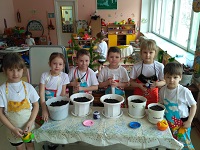 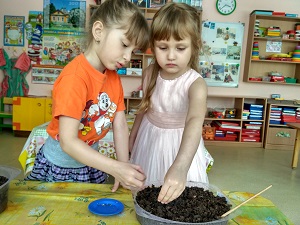 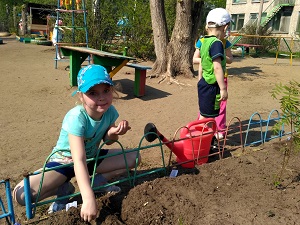 Ухаживаем за растениями на экологической тропе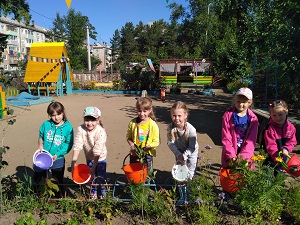 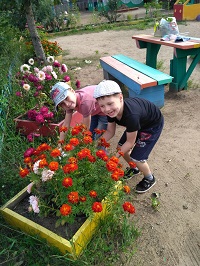 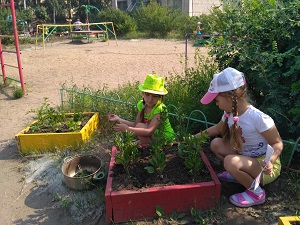 Изучаем лекарственные травы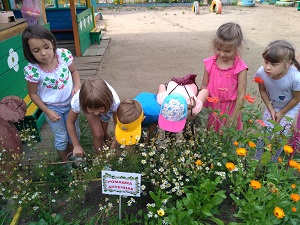 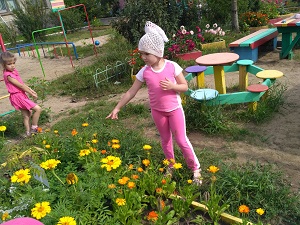 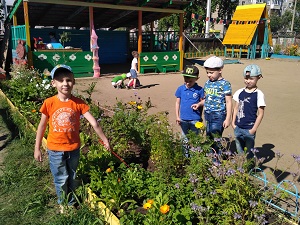 Продуктивная деятельность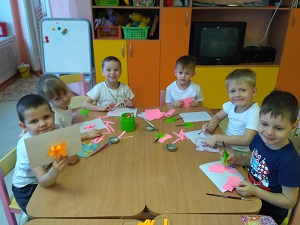 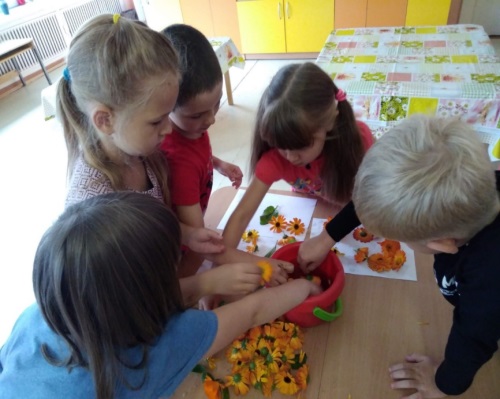 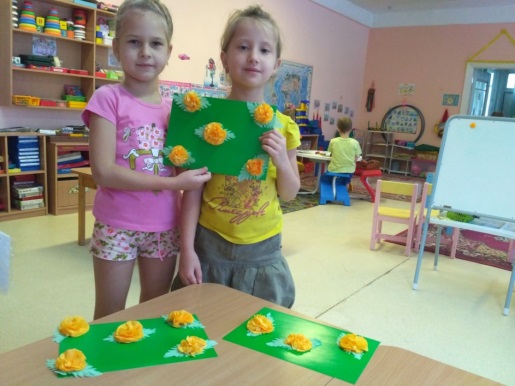 Сбор лекарственных трав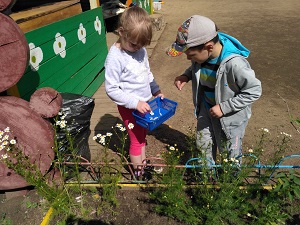 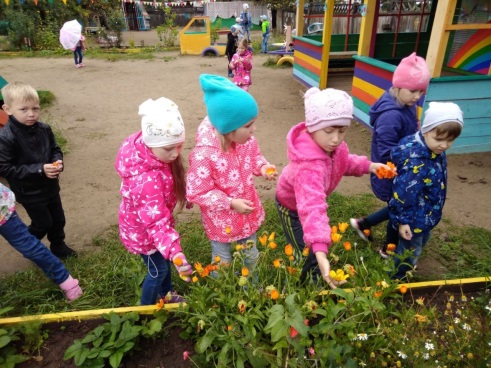 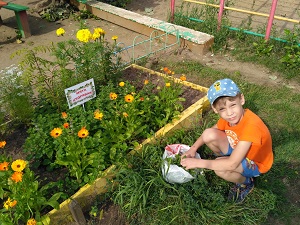 Изготовление атрибутов для игры «Фитолавка»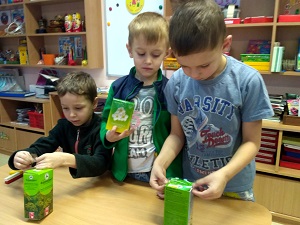 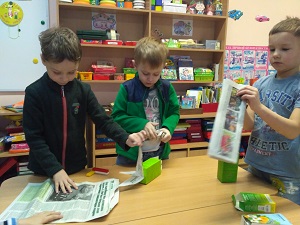 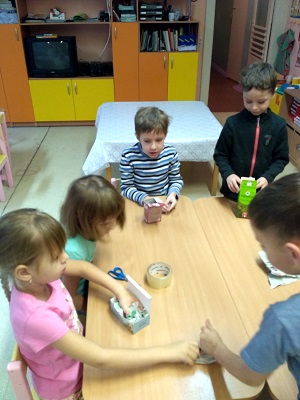 Изготовление мешочков с травой для игры «Узнай по запаху»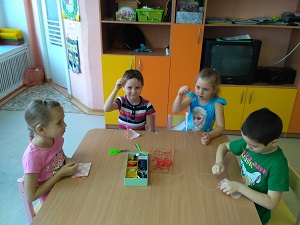 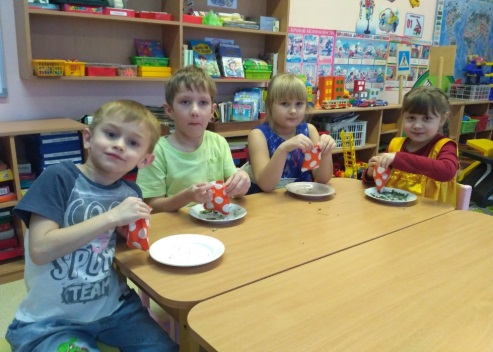 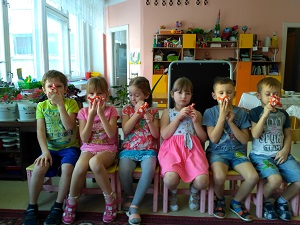 МЕРОПРИЯТИЯ С РОДИТЕЛЯМИ:Кукла – оберег «Бессонница»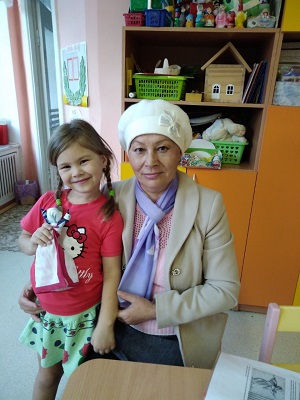 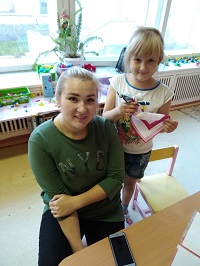 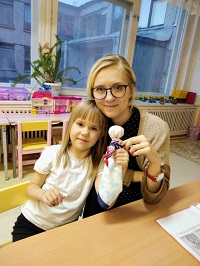 Изготовление книжек-малышек «Лекарственные травы»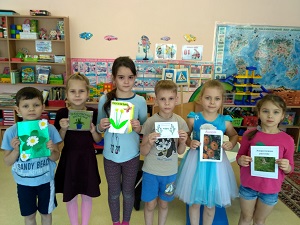 